MENU de MAi 2022 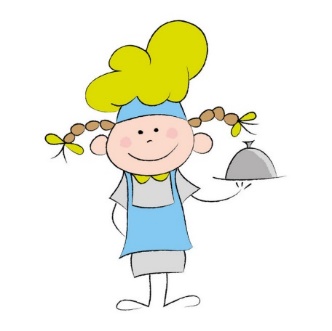 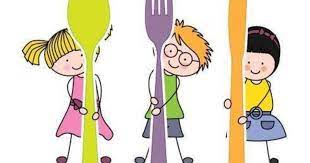 				Boucherie de Saint-Fiel	Menu « sans viande ni poisson »	« Fait maison »      *Produits circuit-courtDu 02 au 06 mai 2022 Du 09 au 13 mai 2022Du 16 au 20 mai 2022Du 23 au 27 mai 2022Du 30 mai au 03 juin 2022LundiMardiMercredi JeudiVendrediSalade de tomatesTortilla aux pommes de terreYaourt vanille (creusois)*Fraises au sucreDuo de saucissonsEscalope de poulet, sauce barbecueBrocolis au beurreBrie*Riz au laitRadis beurreSteak hachéGratin de macaronisEdamMousse au chocolatSalade de blé tex mexCœur de merlu au basilicRatatouillePavé d’affinoisBananeCarottes râpéesSauté de veau au paprikaSemouleTomme noirePetit suisse + sucreLundiMardiMercrediJeudiVendrediConcombre vinaigretteBoulette de bœuf à la tomateFritesSaint-AlpinienEntremet flan caramelSalade de pommes de terre au thonHaut de cuisse de pouletPetits pois carotteFromage blanc + sucreKiwiHoumous à la betteravePizza aux légumes de saisonSalade verteEmmentalCompote de pommesLaitue et tomatesSaucisse Aubergines à la parmigianaTomme blanche*Semoule au laitMousse de canard cornichonDos de colin sauce à l’oseilleRizYaourt aromatiséPommeLundiMardiMercrediJeudiVendrediBatavia aux croutonsEscalope de porcPoêlée forestièreTomme du LimousinRoulé au chocolatSalade de haricots vertsSauté de veauPenné RigateTartareFraises au sucreSalade de tomates fetaSaucisse de volailleHaricots rougesEdamFromage blanc et spéculosBruschettaFondu creusoisFritesSalade verteFruitSalade de champignons fraisPaëllaTomme blancheCrème catalaneLundiMardiMercrediJeudiVendrediSalade de lentillesFilet de poisson façon meunièreEpinards à la crèmeSaint-MoretGâteau BasqueSalade verte aux noix et aux pommesQuiche courgettes fetaSaint-PaulinCrème dessert chocolatRadis beurreJambon grilléPuréeEmmentalPetit suisse aromatiséFériéPont de l’AscensionLundiMardiMercrediJeudiVendrediTomates mozzaSpaghettis à la carbonaraCamembertFruitSalade de lentilles et fèvesOmelette aux légumes du soleilPavé d’affinoisGlaceSalade verte jambon mimoletteSauté de veau au citronSemouleKiriYaourt aux fruitsSalade de riz, olives et chorizoFilet de lieu sauce à l’oseilleBrocolisFromage blancFruitMelonPilon de pouletTajine de légumesCantalBeignet framboise